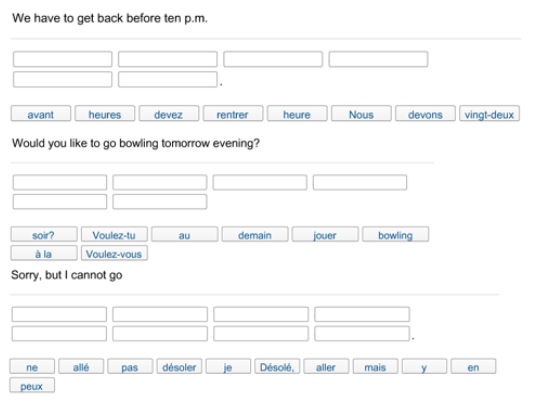 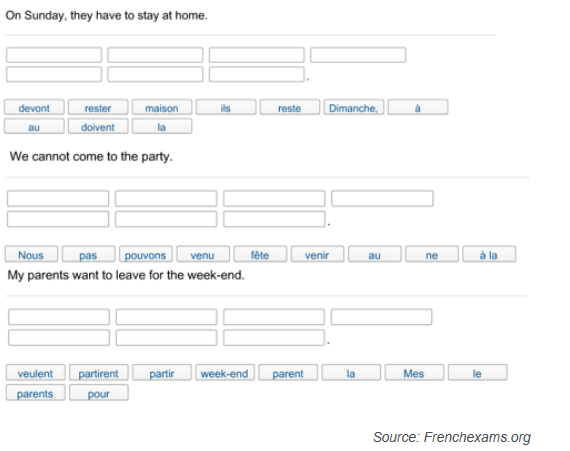 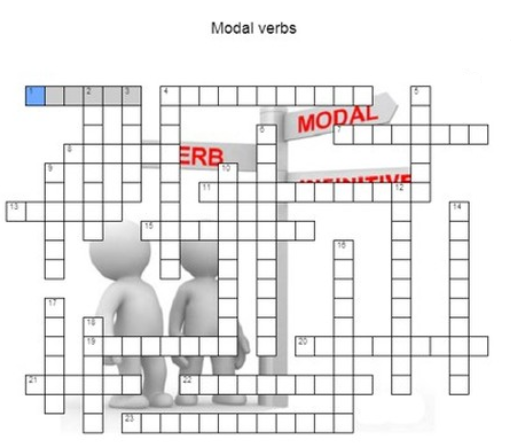 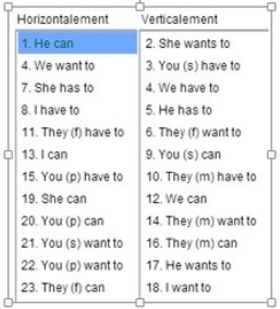 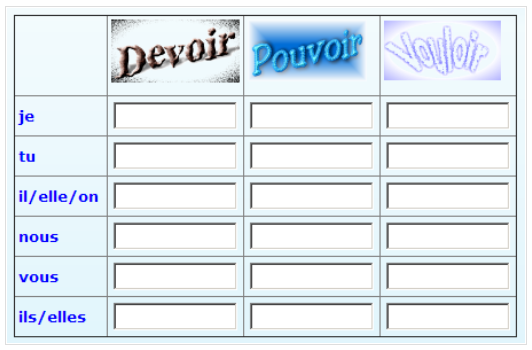 Vocabulary activities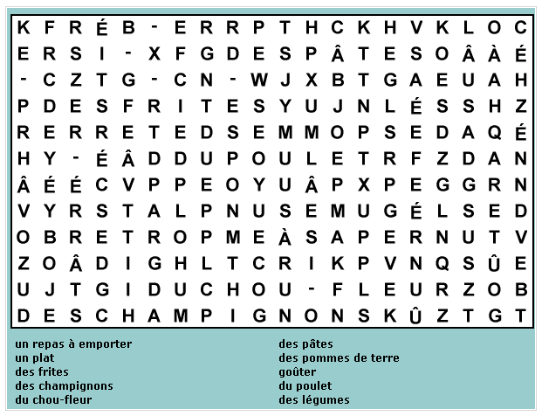 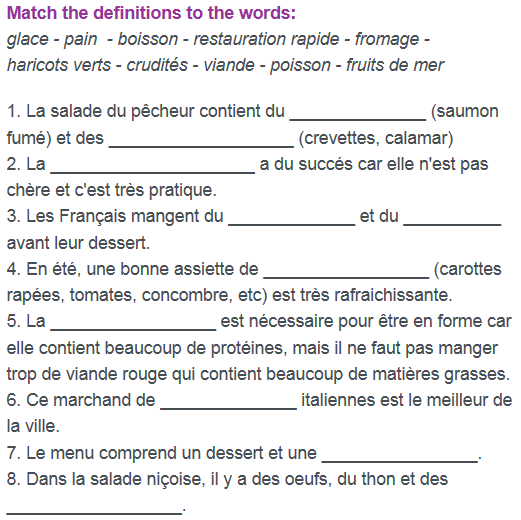 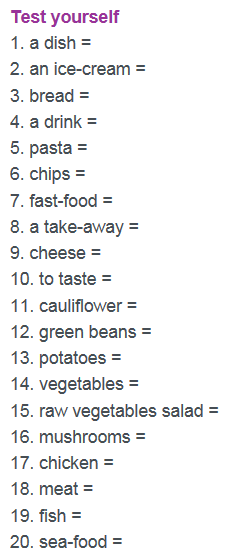 